Szervezeti hatékonyságnövelő komplex tréning 40 órás közművelődési szakmai továbbképzésAkkreditációt jóváhagyó határozat száma: 63236-4/2016/KOZOSMUVKÉPZÉS HELYSZÍNE: Budapest, SzegedKÉPZÉS LEBONYOLÍTÓJA: NMI Művelődési Intézet Nonprofit Közhasznú Kft.KÉPZÉS CÉLJA:A képzés célja, hogy a közművelődési intézmények számára komplex szolgáltatásfejlesztési mintát nyújtson a közösségi, az élmény és a közművelődési tanácsadó szolgáltató funkciók integrálásához, az így megvalósuló közművelődési tevékenységek, szolgáltatások, közösségfejlesztési kezdeményezések eredményes kivitelezéséhez, fejlesztéséhez. KÉPZÉS TEMATIKÁJA:Stratégiai tervezés és stratégiaalkotás, szervezeti kultúra; A kommunikáció területei, prezentáció, workshop készítésKÉPZÉS ÜTEMEZÉSE: 5 alkalom /alkalmanként 8 óra/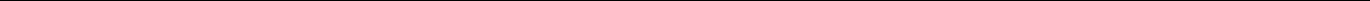 Kinek ajánljuk a képzést?A közművelődési intézmények, a települések közösségi életét szervező szakemberek részéreA jelentkezés feltétele:Középfokú iskolai végzettség (érettségi)A képzés részvételi díja: 60.000 Ft(A közművelődési szakemberek 2017. évi támogatott továbbképzési programjában ingyenes) Útiköltséget, szállásdíjat és egyéb költségtérítést nem tudunk nyújtaniKépzés indításának várható időpontja: 2017. harmadik negyedévTanúsítvány megszerzésének követelménye:Egy záró prezentáció összeállítása és annak előadása.A tanfolyamra az első húsz jelentkező részére tudjuk biztosítani a térítésmentes részvételt, amennyiben minden jelentkezési feltételnek megfelel! (Az online jelentkezési rendszer időbélyeggel látja el a jelentkezést, ez alapján történik az első húsz jelentkező felvétele.)A képzéssel kapcsolatos bővebb információ:kepzes@nminkft.hu